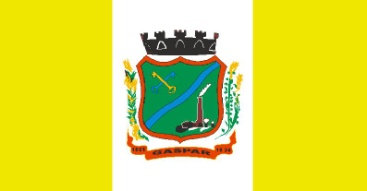 Prefeitura Municipal de GasparSecretaria da FazendaDepartamento de TributaçãoPrefeitura Municipal de GasparSecretaria da FazendaDepartamento de TributaçãoPrefeitura Municipal de GasparSecretaria da FazendaDepartamento de TributaçãoPrefeitura Municipal de GasparSecretaria da FazendaDepartamento de TributaçãoPrefeitura Municipal de GasparSecretaria da FazendaDepartamento de TributaçãoPrefeitura Municipal de GasparSecretaria da FazendaDepartamento de TributaçãoPrefeitura Municipal de GasparSecretaria da FazendaDepartamento de TributaçãoPrefeitura Municipal de GasparSecretaria da FazendaDepartamento de TributaçãoPrefeitura Municipal de GasparSecretaria da FazendaDepartamento de TributaçãoPrefeitura Municipal de GasparSecretaria da FazendaDepartamento de TributaçãoPrefeitura Municipal de GasparSecretaria da FazendaDepartamento de TributaçãoF I CFICHA DE INFORMAÇÕES CADASTRAISF I CFICHA DE INFORMAÇÕES CADASTRAISF I CFICHA DE INFORMAÇÕES CADASTRAISF I CFICHA DE INFORMAÇÕES CADASTRAISF I CFICHA DE INFORMAÇÕES CADASTRAISF I CFICHA DE INFORMAÇÕES CADASTRAISF I CFICHA DE INFORMAÇÕES CADASTRAISF I CFICHA DE INFORMAÇÕES CADASTRAISF I CFICHA DE INFORMAÇÕES CADASTRAISF I CFICHA DE INFORMAÇÕES CADASTRAISF I CFICHA DE INFORMAÇÕES CADASTRAISF I CFICHA DE INFORMAÇÕES CADASTRAISF I CFICHA DE INFORMAÇÕES CADASTRAISF I CFICHA DE INFORMAÇÕES CADASTRAISF I CFICHA DE INFORMAÇÕES CADASTRAISF I CFICHA DE INFORMAÇÕES CADASTRAISF I CFICHA DE INFORMAÇÕES CADASTRAISF I CFICHA DE INFORMAÇÕES CADASTRAISF I CFICHA DE INFORMAÇÕES CADASTRAISF I CFICHA DE INFORMAÇÕES CADASTRAISF I CFICHA DE INFORMAÇÕES CADASTRAISF I CFICHA DE INFORMAÇÕES CADASTRAISF I CFICHA DE INFORMAÇÕES CADASTRAISF I CFICHA DE INFORMAÇÕES CADASTRAISF I CFICHA DE INFORMAÇÕES CADASTRAISAAEVENTOEVENTOEVENTOEVENTOEVENTOEVENTOEVENTOEVENTOEVENTOEVENTOEVENTOEVENTOEVENTOEVENTOEVENTOEVENTOEVENTOEVENTOEVENTOEVENTOEVENTOEVENTOEVENTOEVENTOEVENTOInscrição     Baixa   Atualização Cadastral   Inscrição/Alteração de OfícioAlteração do Nome/Razão Social e/ou do Nome FantasiaAlteração do EndereçoAlteração da Atividade (ou acréscimo de atividade)Alteração do quadro de Sócios / AdministradoresData do Evento:      Inscrição     Baixa   Atualização Cadastral   Inscrição/Alteração de OfícioAlteração do Nome/Razão Social e/ou do Nome FantasiaAlteração do EndereçoAlteração da Atividade (ou acréscimo de atividade)Alteração do quadro de Sócios / AdministradoresData do Evento:      Inscrição     Baixa   Atualização Cadastral   Inscrição/Alteração de OfícioAlteração do Nome/Razão Social e/ou do Nome FantasiaAlteração do EndereçoAlteração da Atividade (ou acréscimo de atividade)Alteração do quadro de Sócios / AdministradoresData do Evento:      Inscrição     Baixa   Atualização Cadastral   Inscrição/Alteração de OfícioAlteração do Nome/Razão Social e/ou do Nome FantasiaAlteração do EndereçoAlteração da Atividade (ou acréscimo de atividade)Alteração do quadro de Sócios / AdministradoresData do Evento:      Inscrição     Baixa   Atualização Cadastral   Inscrição/Alteração de OfícioAlteração do Nome/Razão Social e/ou do Nome FantasiaAlteração do EndereçoAlteração da Atividade (ou acréscimo de atividade)Alteração do quadro de Sócios / AdministradoresData do Evento:      Inscrição     Baixa   Atualização Cadastral   Inscrição/Alteração de OfícioAlteração do Nome/Razão Social e/ou do Nome FantasiaAlteração do EndereçoAlteração da Atividade (ou acréscimo de atividade)Alteração do quadro de Sócios / AdministradoresData do Evento:      Inscrição     Baixa   Atualização Cadastral   Inscrição/Alteração de OfícioAlteração do Nome/Razão Social e/ou do Nome FantasiaAlteração do EndereçoAlteração da Atividade (ou acréscimo de atividade)Alteração do quadro de Sócios / AdministradoresData do Evento:      Inscrição     Baixa   Atualização Cadastral   Inscrição/Alteração de OfícioAlteração do Nome/Razão Social e/ou do Nome FantasiaAlteração do EndereçoAlteração da Atividade (ou acréscimo de atividade)Alteração do quadro de Sócios / AdministradoresData do Evento:      Inscrição     Baixa   Atualização Cadastral   Inscrição/Alteração de OfícioAlteração do Nome/Razão Social e/ou do Nome FantasiaAlteração do EndereçoAlteração da Atividade (ou acréscimo de atividade)Alteração do quadro de Sócios / AdministradoresData do Evento:      Inscrição     Baixa   Atualização Cadastral   Inscrição/Alteração de OfícioAlteração do Nome/Razão Social e/ou do Nome FantasiaAlteração do EndereçoAlteração da Atividade (ou acréscimo de atividade)Alteração do quadro de Sócios / AdministradoresData do Evento:      Inscrição     Baixa   Atualização Cadastral   Inscrição/Alteração de OfícioAlteração do Nome/Razão Social e/ou do Nome FantasiaAlteração do EndereçoAlteração da Atividade (ou acréscimo de atividade)Alteração do quadro de Sócios / AdministradoresData do Evento:      Inscrição     Baixa   Atualização Cadastral   Inscrição/Alteração de OfícioAlteração do Nome/Razão Social e/ou do Nome FantasiaAlteração do EndereçoAlteração da Atividade (ou acréscimo de atividade)Alteração do quadro de Sócios / AdministradoresData do Evento:      Inscrição     Baixa   Atualização Cadastral   Inscrição/Alteração de OfícioAlteração do Nome/Razão Social e/ou do Nome FantasiaAlteração do EndereçoAlteração da Atividade (ou acréscimo de atividade)Alteração do quadro de Sócios / AdministradoresData do Evento:      Inscrição     Baixa   Atualização Cadastral   Inscrição/Alteração de OfícioAlteração do Nome/Razão Social e/ou do Nome FantasiaAlteração do EndereçoAlteração da Atividade (ou acréscimo de atividade)Alteração do quadro de Sócios / AdministradoresData do Evento:      Inscrição     Baixa   Atualização Cadastral   Inscrição/Alteração de OfícioAlteração do Nome/Razão Social e/ou do Nome FantasiaAlteração do EndereçoAlteração da Atividade (ou acréscimo de atividade)Alteração do quadro de Sócios / AdministradoresData do Evento:      Inscrição     Baixa   Atualização Cadastral   Inscrição/Alteração de OfícioAlteração do Nome/Razão Social e/ou do Nome FantasiaAlteração do EndereçoAlteração da Atividade (ou acréscimo de atividade)Alteração do quadro de Sócios / AdministradoresData do Evento:      Inscrição     Baixa   Atualização Cadastral   Inscrição/Alteração de OfícioAlteração do Nome/Razão Social e/ou do Nome FantasiaAlteração do EndereçoAlteração da Atividade (ou acréscimo de atividade)Alteração do quadro de Sócios / AdministradoresData do Evento:      Inscrição     Baixa   Atualização Cadastral   Inscrição/Alteração de OfícioAlteração do Nome/Razão Social e/ou do Nome FantasiaAlteração do EndereçoAlteração da Atividade (ou acréscimo de atividade)Alteração do quadro de Sócios / AdministradoresData do Evento:      Inscrição     Baixa   Atualização Cadastral   Inscrição/Alteração de OfícioAlteração do Nome/Razão Social e/ou do Nome FantasiaAlteração do EndereçoAlteração da Atividade (ou acréscimo de atividade)Alteração do quadro de Sócios / AdministradoresData do Evento:      Inscrição     Baixa   Atualização Cadastral   Inscrição/Alteração de OfícioAlteração do Nome/Razão Social e/ou do Nome FantasiaAlteração do EndereçoAlteração da Atividade (ou acréscimo de atividade)Alteração do quadro de Sócios / AdministradoresData do Evento:      Inscrição     Baixa   Atualização Cadastral   Inscrição/Alteração de OfícioAlteração do Nome/Razão Social e/ou do Nome FantasiaAlteração do EndereçoAlteração da Atividade (ou acréscimo de atividade)Alteração do quadro de Sócios / AdministradoresData do Evento:      Inscrição     Baixa   Atualização Cadastral   Inscrição/Alteração de OfícioAlteração do Nome/Razão Social e/ou do Nome FantasiaAlteração do EndereçoAlteração da Atividade (ou acréscimo de atividade)Alteração do quadro de Sócios / AdministradoresData do Evento:      Inscrição     Baixa   Atualização Cadastral   Inscrição/Alteração de OfícioAlteração do Nome/Razão Social e/ou do Nome FantasiaAlteração do EndereçoAlteração da Atividade (ou acréscimo de atividade)Alteração do quadro de Sócios / AdministradoresData do Evento:      Inscrição     Baixa   Atualização Cadastral   Inscrição/Alteração de OfícioAlteração do Nome/Razão Social e/ou do Nome FantasiaAlteração do EndereçoAlteração da Atividade (ou acréscimo de atividade)Alteração do quadro de Sócios / AdministradoresData do Evento:      Inscrição     Baixa   Atualização Cadastral   Inscrição/Alteração de OfícioAlteração do Nome/Razão Social e/ou do Nome FantasiaAlteração do EndereçoAlteração da Atividade (ou acréscimo de atividade)Alteração do quadro de Sócios / AdministradoresData do Evento:      Inscrição     Baixa   Atualização Cadastral   Inscrição/Alteração de OfícioAlteração do Nome/Razão Social e/ou do Nome FantasiaAlteração do EndereçoAlteração da Atividade (ou acréscimo de atividade)Alteração do quadro de Sócios / AdministradoresData do Evento:      Inscrição     Baixa   Atualização Cadastral   Inscrição/Alteração de OfícioAlteração do Nome/Razão Social e/ou do Nome FantasiaAlteração do EndereçoAlteração da Atividade (ou acréscimo de atividade)Alteração do quadro de Sócios / AdministradoresData do Evento:      BBIDENTIFICAÇÃO DO CONTRIBUINTEIDENTIFICAÇÃO DO CONTRIBUINTEIDENTIFICAÇÃO DO CONTRIBUINTEIDENTIFICAÇÃO DO CONTRIBUINTEIDENTIFICAÇÃO DO CONTRIBUINTEIDENTIFICAÇÃO DO CONTRIBUINTEIDENTIFICAÇÃO DO CONTRIBUINTEIDENTIFICAÇÃO DO CONTRIBUINTEIDENTIFICAÇÃO DO CONTRIBUINTEIDENTIFICAÇÃO DO CONTRIBUINTEIDENTIFICAÇÃO DO CONTRIBUINTEIDENTIFICAÇÃO DO CONTRIBUINTEIDENTIFICAÇÃO DO CONTRIBUINTEIDENTIFICAÇÃO DO CONTRIBUINTEIDENTIFICAÇÃO DO CONTRIBUINTEIDENTIFICAÇÃO DO CONTRIBUINTEIDENTIFICAÇÃO DO CONTRIBUINTEIDENTIFICAÇÃO DO CONTRIBUINTEIDENTIFICAÇÃO DO CONTRIBUINTEIDENTIFICAÇÃO DO CONTRIBUINTEIDENTIFICAÇÃO DO CONTRIBUINTEIDENTIFICAÇÃO DO CONTRIBUINTEIDENTIFICAÇÃO DO CONTRIBUINTEIDENTIFICAÇÃO DO CONTRIBUINTEIDENTIFICAÇÃO DO CONTRIBUINTEInscrição MunicipalInscrição MunicipalInscrição MunicipalInscrição MunicipalInscrição MunicipalInscrição MunicipalInscrição MunicipalInscrição MunicipalInscrição MunicipalInscrição MunicipalInscrição MunicipalInscrição MunicipalInscrição MunicipalNome / Razão SocialNome / Razão SocialNome / Razão SocialNome / Razão SocialNome / Razão SocialNome / Razão SocialNome / Razão SocialNome / Razão SocialNome / Razão SocialNome / Razão SocialNome / Razão SocialNome / Razão SocialNome / Razão SocialNome FantasiaNome FantasiaNome FantasiaNome FantasiaNome FantasiaNome FantasiaNome FantasiaNome FantasiaNome FantasiaNome FantasiaCNPJ / CPFCNPJ / CPFCNPJ / CPFCNPJ / CPFCNPJ / CPFCNPJ / CPFCNPJ / CPFInscr. Estadual/RGInscr. Estadual/RGInscr. Estadual/RGInscr. Estadual/RGInscr. Estadual/RGInscr. Estadual/RGE-mailE-mailE-mailE-mailTelefoneTelefoneTelefoneCCENDEREÇO DO ESTABELECIMENTOENDEREÇO DO ESTABELECIMENTOENDEREÇO DO ESTABELECIMENTOENDEREÇO DO ESTABELECIMENTOENDEREÇO DO ESTABELECIMENTOENDEREÇO DO ESTABELECIMENTOENDEREÇO DO ESTABELECIMENTOENDEREÇO DO ESTABELECIMENTOENDEREÇO DO ESTABELECIMENTOENDEREÇO DO ESTABELECIMENTOENDEREÇO DO ESTABELECIMENTOENDEREÇO DO ESTABELECIMENTOENDEREÇO DO ESTABELECIMENTOENDEREÇO DO ESTABELECIMENTOENDEREÇO DO ESTABELECIMENTOENDEREÇO DO ESTABELECIMENTOENDEREÇO DO ESTABELECIMENTOENDEREÇO DO ESTABELECIMENTOENDEREÇO DO ESTABELECIMENTOENDEREÇO DO ESTABELECIMENTOENDEREÇO DO ESTABELECIMENTOENDEREÇO DO ESTABELECIMENTOENDEREÇO DO ESTABELECIMENTOENDEREÇO DO ESTABELECIMENTOEndereçoEndereçoEndereçoEndereçoEndereçoEndereçoNºComplemento/Ponto Ref.Complemento/Ponto Ref.Complemento/Ponto Ref.Complemento/Ponto Ref.Complemento/Ponto Ref.Complemento/Ponto Ref.Complemento/Ponto Ref.Complemento/Ponto Ref.Complemento/Ponto Ref.BairroBairroBairroMunicípioMunicípioUFCEPCEPCEPCEPObservaçõesObservaçõesObservaçõesObservaçõesObservaçõesSituação do Imóvel:Situação do Imóvel:Situação do Imóvel:Situação do Imóvel:Situação do Imóvel:Situação do Imóvel:Situação do Imóvel:Situação do Imóvel:Situação do Imóvel:Situação do Imóvel:Situação do Imóvel:Situação do Imóvel: Próprio    Alugado    Cedido sem ônus pelo proprietário Próprio    Alugado    Cedido sem ônus pelo proprietário Próprio    Alugado    Cedido sem ônus pelo proprietário Próprio    Alugado    Cedido sem ônus pelo proprietário Próprio    Alugado    Cedido sem ônus pelo proprietário Próprio    Alugado    Cedido sem ônus pelo proprietário Próprio    Alugado    Cedido sem ônus pelo proprietário Próprio    Alugado    Cedido sem ônus pelo proprietário Próprio    Alugado    Cedido sem ônus pelo proprietário Próprio    Alugado    Cedido sem ônus pelo proprietário Próprio    Alugado    Cedido sem ônus pelo proprietário Próprio    Alugado    Cedido sem ônus pelo proprietário Próprio    Alugado    Cedido sem ônus pelo proprietário Próprio    Alugado    Cedido sem ônus pelo proprietárioDDUSO INTERNO (não preencher)USO INTERNO (não preencher)USO INTERNO (não preencher)USO INTERNO (não preencher)USO INTERNO (não preencher)USO INTERNO (não preencher)USO INTERNO (não preencher)USO INTERNO (não preencher)USO INTERNO (não preencher)USO INTERNO (não preencher)USO INTERNO (não preencher)USO INTERNO (não preencher)USO INTERNO (não preencher)USO INTERNO (não preencher)USO INTERNO (não preencher)USO INTERNO (não preencher)USO INTERNO (não preencher)USO INTERNO (não preencher)USO INTERNO (não preencher)USO INTERNO (não preencher)USO INTERNO (não preencher)USO INTERNO (não preencher)USO INTERNO (não preencher)USO INTERNO (não preencher)Inscrição IPTUInscrição IPTUInscrição IPTUInscrição IPTUInscrição IPTUInscrição IPTUInscrição IPTUInscrição IPTUInscrição IPTUInscrição IPTUInscrição IPTUTaxa de Segurança Ostensiva Contra Delitos – TSOTaxa de Segurança Ostensiva Contra Delitos – TSOTaxa de Segurança Ostensiva Contra Delitos – TSOTaxa de Segurança Ostensiva Contra Delitos – TSOTaxa de Segurança Ostensiva Contra Delitos – TSOTaxa de Segurança Ostensiva Contra Delitos – TSOTaxa de Segurança Ostensiva Contra Delitos – TSOTaxa de Segurança Ostensiva Contra Delitos – TSOTaxa de Segurança Ostensiva Contra Delitos – TSOTaxa de Segurança Ostensiva Contra Delitos – TSOTaxa de Segurança Ostensiva Contra Delitos – TSOTaxa de Segurança Ostensiva Contra Delitos – TSOTaxa de Segurança Ostensiva Contra Delitos – TSOTaxa de Segurança Ostensiva Contra Delitos – TSOTaxa de Segurança Ostensiva Contra Delitos – TSOIsento  Bancos e Assemelhados  Joalherias, Guarda Valores, Casas de CâmbioIndústrias  Comércios/Outros Serviços/Diversão PúblicaIsento  Bancos e Assemelhados  Joalherias, Guarda Valores, Casas de CâmbioIndústrias  Comércios/Outros Serviços/Diversão PúblicaIsento  Bancos e Assemelhados  Joalherias, Guarda Valores, Casas de CâmbioIndústrias  Comércios/Outros Serviços/Diversão PúblicaIsento  Bancos e Assemelhados  Joalherias, Guarda Valores, Casas de CâmbioIndústrias  Comércios/Outros Serviços/Diversão PúblicaIsento  Bancos e Assemelhados  Joalherias, Guarda Valores, Casas de CâmbioIndústrias  Comércios/Outros Serviços/Diversão PúblicaIsento  Bancos e Assemelhados  Joalherias, Guarda Valores, Casas de CâmbioIndústrias  Comércios/Outros Serviços/Diversão PúblicaIsento  Bancos e Assemelhados  Joalherias, Guarda Valores, Casas de CâmbioIndústrias  Comércios/Outros Serviços/Diversão PúblicaIsento  Bancos e Assemelhados  Joalherias, Guarda Valores, Casas de CâmbioIndústrias  Comércios/Outros Serviços/Diversão PúblicaIsento  Bancos e Assemelhados  Joalherias, Guarda Valores, Casas de CâmbioIndústrias  Comércios/Outros Serviços/Diversão PúblicaIsento  Bancos e Assemelhados  Joalherias, Guarda Valores, Casas de CâmbioIndústrias  Comércios/Outros Serviços/Diversão PúblicaIsento  Bancos e Assemelhados  Joalherias, Guarda Valores, Casas de CâmbioIndústrias  Comércios/Outros Serviços/Diversão PúblicaIsento  Bancos e Assemelhados  Joalherias, Guarda Valores, Casas de CâmbioIndústrias  Comércios/Outros Serviços/Diversão PúblicaIsento  Bancos e Assemelhados  Joalherias, Guarda Valores, Casas de CâmbioIndústrias  Comércios/Outros Serviços/Diversão PúblicaIsento  Bancos e Assemelhados  Joalherias, Guarda Valores, Casas de CâmbioIndústrias  Comércios/Outros Serviços/Diversão PúblicaIsento  Bancos e Assemelhados  Joalherias, Guarda Valores, Casas de CâmbioIndústrias  Comércios/Outros Serviços/Diversão PúblicaEECATEGORIA DO CONTRIBUINTECATEGORIA DO CONTRIBUINTECATEGORIA DO CONTRIBUINTECATEGORIA DO CONTRIBUINTECATEGORIA DO CONTRIBUINTECATEGORIA DO CONTRIBUINTECATEGORIA DO CONTRIBUINTECATEGORIA DO CONTRIBUINTECATEGORIA DO CONTRIBUINTECATEGORIA DO CONTRIBUINTECATEGORIA DO CONTRIBUINTECATEGORIA DO CONTRIBUINTECATEGORIA DO CONTRIBUINTECATEGORIA DO CONTRIBUINTECATEGORIA DO CONTRIBUINTECATEGORIA DO CONTRIBUINTECATEGORIA DO CONTRIBUINTECATEGORIA DO CONTRIBUINTECATEGORIA DO CONTRIBUINTECATEGORIA DO CONTRIBUINTECATEGORIA DO CONTRIBUINTECATEGORIA DO CONTRIBUINTECATEGORIA DO CONTRIBUINTECATEGORIA DO CONTRIBUINTEESPÉCIE DE ATIVIDADEESPÉCIE DE ATIVIDADEESPÉCIE DE ATIVIDADEESPÉCIE DE ATIVIDADEESPÉCIE DE ATIVIDADEESPÉCIE DE ATIVIDADEESPÉCIE DE ATIVIDADEESPÉCIE DE ATIVIDADEESPÉCIE DE ATIVIDADEESPÉCIE DE ATIVIDADEESPÉCIE DE ATIVIDADEESPÉCIE DE ATIVIDADEESPÉCIE DE ATIVIDADEESPÉCIE DE ATIVIDADEESPÉCIE DE ATIVIDADEESPÉCIE DE ATIVIDADEDOCUMENTO CONSTITUTIVODOCUMENTO CONSTITUTIVODOCUMENTO CONSTITUTIVODOCUMENTO CONSTITUTIVODOCUMENTO CONSTITUTIVODOCUMENTO CONSTITUTIVODOCUMENTO CONSTITUTIVODOCUMENTO CONSTITUTIVODOCUMENTO CONSTITUTIVODOCUMENTO CONSTITUTIVO 01-Indústria 02-Comércio 03-Profissional Autônomo 04-Prestador de Serviço 05-Associação 06-Templo Religioso 07-Administração Pública 08-Agropecuária e Pesca 09-Cooperativa 10-Fundação 11-OSCIP 01-Indústria 02-Comércio 03-Profissional Autônomo 04-Prestador de Serviço 05-Associação 06-Templo Religioso 07-Administração Pública 08-Agropecuária e Pesca 09-Cooperativa 10-Fundação 11-OSCIP 01-Indústria 02-Comércio 03-Profissional Autônomo 04-Prestador de Serviço 05-Associação 06-Templo Religioso 07-Administração Pública 08-Agropecuária e Pesca 09-Cooperativa 10-Fundação 11-OSCIP 01-Indústria 02-Comércio 03-Profissional Autônomo 04-Prestador de Serviço 05-Associação 06-Templo Religioso 07-Administração Pública 08-Agropecuária e Pesca 09-Cooperativa 10-Fundação 11-OSCIP 01-Indústria 02-Comércio 03-Profissional Autônomo 04-Prestador de Serviço 05-Associação 06-Templo Religioso 07-Administração Pública 08-Agropecuária e Pesca 09-Cooperativa 10-Fundação 11-OSCIP 01-Indústria 02-Comércio 03-Profissional Autônomo 04-Prestador de Serviço 05-Associação 06-Templo Religioso 07-Administração Pública 08-Agropecuária e Pesca 09-Cooperativa 10-Fundação 11-OSCIP 01-Indústria 02-Comércio 03-Profissional Autônomo 04-Prestador de Serviço 05-Associação 06-Templo Religioso 07-Administração Pública 08-Agropecuária e Pesca 09-Cooperativa 10-Fundação 11-OSCIP 01-Indústria 02-Comércio 03-Profissional Autônomo 04-Prestador de Serviço 05-Associação 06-Templo Religioso 07-Administração Pública 08-Agropecuária e Pesca 09-Cooperativa 10-Fundação 11-OSCIP 01-Indústria 02-Comércio 03-Profissional Autônomo 04-Prestador de Serviço 05-Associação 06-Templo Religioso 07-Administração Pública 08-Agropecuária e Pesca 09-Cooperativa 10-Fundação 11-OSCIP 01-Indústria 02-Comércio 03-Profissional Autônomo 04-Prestador de Serviço 05-Associação 06-Templo Religioso 07-Administração Pública 08-Agropecuária e Pesca 09-Cooperativa 10-Fundação 11-OSCIP 01-Indústria 02-Comércio 03-Profissional Autônomo 04-Prestador de Serviço 05-Associação 06-Templo Religioso 07-Administração Pública 08-Agropecuária e Pesca 09-Cooperativa 10-Fundação 11-OSCIP 01-Indústria 02-Comércio 03-Profissional Autônomo 04-Prestador de Serviço 05-Associação 06-Templo Religioso 07-Administração Pública 08-Agropecuária e Pesca 09-Cooperativa 10-Fundação 11-OSCIP 01-Indústria 02-Comércio 03-Profissional Autônomo 04-Prestador de Serviço 05-Associação 06-Templo Religioso 07-Administração Pública 08-Agropecuária e Pesca 09-Cooperativa 10-Fundação 11-OSCIP 01-Indústria 02-Comércio 03-Profissional Autônomo 04-Prestador de Serviço 05-Associação 06-Templo Religioso 07-Administração Pública 08-Agropecuária e Pesca 09-Cooperativa 10-Fundação 11-OSCIP 01-Indústria 02-Comércio 03-Profissional Autônomo 04-Prestador de Serviço 05-Associação 06-Templo Religioso 07-Administração Pública 08-Agropecuária e Pesca 09-Cooperativa 10-Fundação 11-OSCIP 01-Indústria 02-Comércio 03-Profissional Autônomo 04-Prestador de Serviço 05-Associação 06-Templo Religioso 07-Administração Pública 08-Agropecuária e Pesca 09-Cooperativa 10-Fundação 11-OSCIP 1-Contrato Social 2-Declaração da Firma Individual 3-Estatuto 4-Ata 5-Lei Federal (Órgão Público) 6-Lei Estadual (Órgão Público) 7-Lei Municipal (Órgão Público) 8-Autônomo 9-Certificado da Condição de Microempreendedor IndividualNúmero e ano da Lei (somente para os tipos 5, 6 e 7) 1-Contrato Social 2-Declaração da Firma Individual 3-Estatuto 4-Ata 5-Lei Federal (Órgão Público) 6-Lei Estadual (Órgão Público) 7-Lei Municipal (Órgão Público) 8-Autônomo 9-Certificado da Condição de Microempreendedor IndividualNúmero e ano da Lei (somente para os tipos 5, 6 e 7) 1-Contrato Social 2-Declaração da Firma Individual 3-Estatuto 4-Ata 5-Lei Federal (Órgão Público) 6-Lei Estadual (Órgão Público) 7-Lei Municipal (Órgão Público) 8-Autônomo 9-Certificado da Condição de Microempreendedor IndividualNúmero e ano da Lei (somente para os tipos 5, 6 e 7) 1-Contrato Social 2-Declaração da Firma Individual 3-Estatuto 4-Ata 5-Lei Federal (Órgão Público) 6-Lei Estadual (Órgão Público) 7-Lei Municipal (Órgão Público) 8-Autônomo 9-Certificado da Condição de Microempreendedor IndividualNúmero e ano da Lei (somente para os tipos 5, 6 e 7) 1-Contrato Social 2-Declaração da Firma Individual 3-Estatuto 4-Ata 5-Lei Federal (Órgão Público) 6-Lei Estadual (Órgão Público) 7-Lei Municipal (Órgão Público) 8-Autônomo 9-Certificado da Condição de Microempreendedor IndividualNúmero e ano da Lei (somente para os tipos 5, 6 e 7) 1-Contrato Social 2-Declaração da Firma Individual 3-Estatuto 4-Ata 5-Lei Federal (Órgão Público) 6-Lei Estadual (Órgão Público) 7-Lei Municipal (Órgão Público) 8-Autônomo 9-Certificado da Condição de Microempreendedor IndividualNúmero e ano da Lei (somente para os tipos 5, 6 e 7) 1-Contrato Social 2-Declaração da Firma Individual 3-Estatuto 4-Ata 5-Lei Federal (Órgão Público) 6-Lei Estadual (Órgão Público) 7-Lei Municipal (Órgão Público) 8-Autônomo 9-Certificado da Condição de Microempreendedor IndividualNúmero e ano da Lei (somente para os tipos 5, 6 e 7) 1-Contrato Social 2-Declaração da Firma Individual 3-Estatuto 4-Ata 5-Lei Federal (Órgão Público) 6-Lei Estadual (Órgão Público) 7-Lei Municipal (Órgão Público) 8-Autônomo 9-Certificado da Condição de Microempreendedor IndividualNúmero e ano da Lei (somente para os tipos 5, 6 e 7) 1-Contrato Social 2-Declaração da Firma Individual 3-Estatuto 4-Ata 5-Lei Federal (Órgão Público) 6-Lei Estadual (Órgão Público) 7-Lei Municipal (Órgão Público) 8-Autônomo 9-Certificado da Condição de Microempreendedor IndividualNúmero e ano da Lei (somente para os tipos 5, 6 e 7) 1-Contrato Social 2-Declaração da Firma Individual 3-Estatuto 4-Ata 5-Lei Federal (Órgão Público) 6-Lei Estadual (Órgão Público) 7-Lei Municipal (Órgão Público) 8-Autônomo 9-Certificado da Condição de Microempreendedor IndividualNúmero e ano da Lei (somente para os tipos 5, 6 e 7)FOUTRAS INFORMAÇÕESOUTRAS INFORMAÇÕESOUTRAS INFORMAÇÕESOUTRAS INFORMAÇÕESOUTRAS INFORMAÇÕESOUTRAS INFORMAÇÕESOUTRAS INFORMAÇÕESOUTRAS INFORMAÇÕESOUTRAS INFORMAÇÕESOUTRAS INFORMAÇÕESOUTRAS INFORMAÇÕESOUTRAS INFORMAÇÕESOUTRAS INFORMAÇÕESOUTRAS INFORMAÇÕESOUTRAS INFORMAÇÕESOUTRAS INFORMAÇÕESOUTRAS INFORMAÇÕESOUTRAS INFORMAÇÕESOUTRAS INFORMAÇÕESOUTRAS INFORMAÇÕESOUTRAS INFORMAÇÕESOUTRAS INFORMAÇÕESOUTRAS INFORMAÇÕESOUTRAS INFORMAÇÕESOUTRAS INFORMAÇÕESOUTRAS INFORMAÇÕESOUTRAS INFORMAÇÕESOUTRAS INFORMAÇÕESOUTRAS INFORMAÇÕESOUTRAS INFORMAÇÕESOUTRAS INFORMAÇÕESOUTRAS INFORMAÇÕESOUTRAS INFORMAÇÕESOUTRAS INFORMAÇÕESOUTRAS INFORMAÇÕESOUTRAS INFORMAÇÕESOUTRAS INFORMAÇÕESOUTRAS INFORMAÇÕESOUTRAS INFORMAÇÕESOUTRAS INFORMAÇÕESOUTRAS INFORMAÇÕESOUTRAS INFORMAÇÕESNúmero de Pessoas AtivasNúmero de Pessoas AtivasNúmero de Pessoas AtivasNúmero de Pessoas AtivasNúmero de Pessoas AtivasNúmero de Pessoas AtivasNúmero de Pessoas AtivasNúmero de Pessoas AtivasNúmero de Pessoas AtivasNúmero de Pessoas AtivasNúmero de Pessoas AtivasNúmero de Pessoas AtivasNúmero de Pessoas AtivasNúmero de Pessoas AtivasNúmero de Pessoas AtivasÁrea Total Ocupada pelo EstabelecimentoÁrea Total Ocupada pelo EstabelecimentoÁrea Total Ocupada pelo EstabelecimentoÁrea Total Ocupada pelo EstabelecimentoÁrea Total Ocupada pelo EstabelecimentoÁrea Total Ocupada pelo EstabelecimentoÁrea Total Ocupada pelo EstabelecimentoÁrea Total Ocupada pelo EstabelecimentoÁrea Total Ocupada pelo EstabelecimentoÁrea Total Ocupada pelo EstabelecimentoÁrea Total Ocupada pelo EstabelecimentoÁrea Total Ocupada pelo EstabelecimentoÁrea Total Ocupada pelo EstabelecimentoÁrea Total Ocupada pelo EstabelecimentoÁrea Total Ocupada pelo EstabelecimentoÁrea Total Ocupada pelo EstabelecimentoÁrea Total Ocupada pelo EstabelecimentoÁrea Total Ocupada pelo EstabelecimentoÁrea Total Ocupada pelo EstabelecimentoÁrea Total Ocupada pelo EstabelecimentoÁrea Total Ocupada pelo EstabelecimentoÁrea Total Ocupada pelo EstabelecimentoÁrea Total Ocupada pelo EstabelecimentoÁrea Total Ocupada pelo EstabelecimentoÁrea Total Ocupada pelo EstabelecimentoÁrea Total Ocupada pelo EstabelecimentoÁrea Total Ocupada pelo EstabelecimentoÁrea Total Ocupada pelo EstabelecimentoÁrea Construída Área Construída Área Construída Área Construída Área Construída Área Construída      m2     m2     m2     m2Área Terreno Área Terreno Área Terreno Área Terreno Área Terreno Área Terreno Área Terreno      m 2     m 2     m 2     m 2     m 2     m 2     m 2     m 2     m 2     m 2     m 2Data de Início das Atividades (no Município de Gaspar)Data de Início das Atividades (no Município de Gaspar)Data de Início das Atividades (no Município de Gaspar)Data de Início das Atividades (no Município de Gaspar)Data de Início das Atividades (no Município de Gaspar)Data de Início das Atividades (no Município de Gaspar)Data de Início das Atividades (no Município de Gaspar)Data de Início das Atividades (no Município de Gaspar)Data de Início das Atividades (no Município de Gaspar)Data de Início das Atividades (no Município de Gaspar)Data de Início das Atividades (no Município de Gaspar)Data de Início das Atividades (no Município de Gaspar)Data de Início das Atividades (no Município de Gaspar)Data de Início das Atividades (no Município de Gaspar)Capital Social do EstabelecimentoCapital Social do EstabelecimentoCapital Social do EstabelecimentoCapital Social do EstabelecimentoHorário de FuncionamentoHorário de FuncionamentoHorário de FuncionamentoHorário de FuncionamentoHorário de FuncionamentoHorário de FuncionamentoHorário de FuncionamentoHorário de FuncionamentoHorário de FuncionamentoHorário de FuncionamentoHorário de FuncionamentoHorário de FuncionamentoHorário de FuncionamentoHorário de FuncionamentoHorário de FuncionamentoHorário de FuncionamentoHorário de FuncionamentoHorário de FuncionamentoHorário de FuncionamentoObservaçõesObservaçõesObservaçõesObservaçõesObservaçõesObservaçõesObservaçõesObservaçõesObservaçõesObservaçõesObservaçõesObservaçõesObservaçõesObservaçõesObservaçõesObservaçõesObservaçõesObservaçõesObservaçõesObservaçõesObservaçõesObservaçõesObservaçõesObservaçõesDias ÚteisDias ÚteisDias ÚteisDias ÚteisDias ÚteisDias ÚteisDias ÚteisDias ÚteisDias ÚteisDas       h às       hDas       h às       hDas       h às       hDas       h às       hDas       h às       hDas       h às       hDas       h às       hDas       h às       hDas       h às       hDas       h às       hSábadosSábadosSábadosSábadosSábadosSábadosSábadosSábadosSábadosDas       h às       hDas       h às       hDas       h às       hDas       h às       hDas       h às       hDas       h às       hDas       h às       hDas       h às       hDas       h às       hDas       h às       hDomingos/FeriadosDomingos/FeriadosDomingos/FeriadosDomingos/FeriadosDomingos/FeriadosDomingos/FeriadosDomingos/FeriadosDomingos/FeriadosDomingos/FeriadosDas       h às       hDas       h às       hDas       h às       hDas       h às       hDas       h às       hDas       h às       hDas       h às       hDas       h às       hDas       h às       hDas       h às       hGATIVIDADESATIVIDADESATIVIDADESATIVIDADESATIVIDADESATIVIDADESATIVIDADESATIVIDADESATIVIDADESATIVIDADESATIVIDADESATIVIDADESATIVIDADESATIVIDADESATIVIDADESATIVIDADESATIVIDADESATIVIDADESATIVIDADESATIVIDADESATIVIDADESATIVIDADESATIVIDADESATIVIDADESATIVIDADESATIVIDADESATIVIDADESATIVIDADESATIVIDADESATIVIDADESATIVIDADESATIVIDADESATIVIDADESATIVIDADESATIVIDADESATIVIDADESATIVIDADESATIVIDADESATIVIDADESATIVIDADESATIVIDADESATIVIDADESDescrição Detalhada (Atividade Principal)Descrição Detalhada (Atividade Principal)Descrição Detalhada (Atividade Principal)Descrição Detalhada (Atividade Principal)Descrição Detalhada (Atividade Principal)Descrição Detalhada (Atividade Principal)Descrição Detalhada (Atividade Principal)Descrição Detalhada (Atividade Principal)Descrição Detalhada (Atividade Principal)Descrição Detalhada (Atividade Principal)Descrição Detalhada (Atividade Principal)CNAE-FiscalCNAE-FiscalCNAE-FiscalCNAE-FiscalCNAE-FiscalCNAE-FiscalCNAE-FiscalCNAE-FiscalCNAE-FiscalCNAE-FiscalCNAE-FiscalItem da Lista de Serviços (L.C. 116/03)Item da Lista de Serviços (L.C. 116/03)Item da Lista de Serviços (L.C. 116/03)Item da Lista de Serviços (L.C. 116/03)Item da Lista de Serviços (L.C. 116/03)Item da Lista de Serviços (L.C. 116/03)Item da Lista de Serviços (L.C. 116/03)Item da Lista de Serviços (L.C. 116/03)Item da Lista de Serviços (L.C. 116/03)Item da Lista de Serviços (L.C. 116/03)Item da Lista de Serviços (L.C. 116/03)Item da Lista de Serviços (L.C. 116/03)Item da Lista de Serviços (L.C. 116/03)Item da Lista de Serviços (L.C. 116/03)Item da Lista de Serviços (L.C. 116/03)Item da Lista de Serviços (L.C. 116/03)Item da Lista de Serviços (L.C. 116/03)Descrição Detalhada (Atividade Secundária)Descrição Detalhada (Atividade Secundária)Descrição Detalhada (Atividade Secundária)Descrição Detalhada (Atividade Secundária)Descrição Detalhada (Atividade Secundária)Descrição Detalhada (Atividade Secundária)Descrição Detalhada (Atividade Secundária)Descrição Detalhada (Atividade Secundária)Descrição Detalhada (Atividade Secundária)Descrição Detalhada (Atividade Secundária)Descrição Detalhada (Atividade Secundária)Descrição Detalhada (Atividade Secundária)CNAE-FiscalCNAE-FiscalCNAE-FiscalCNAE-FiscalCNAE-FiscalCNAE-FiscalCNAE-FiscalCNAE-FiscalCNAE-FiscalCNAE-FiscalCNAE-FiscalCNAE-FiscalItem da Lista de Serviços (L.C. 116/03)Item da Lista de Serviços (L.C. 116/03)Item da Lista de Serviços (L.C. 116/03)Item da Lista de Serviços (L.C. 116/03)Item da Lista de Serviços (L.C. 116/03)Item da Lista de Serviços (L.C. 116/03)Item da Lista de Serviços (L.C. 116/03)Item da Lista de Serviços (L.C. 116/03)Item da Lista de Serviços (L.C. 116/03)Item da Lista de Serviços (L.C. 116/03)Item da Lista de Serviços (L.C. 116/03)Item da Lista de Serviços (L.C. 116/03)Item da Lista de Serviços (L.C. 116/03)Item da Lista de Serviços (L.C. 116/03)Item da Lista de Serviços (L.C. 116/03)Item da Lista de Serviços (L.C. 116/03)Item da Lista de Serviços (L.C. 116/03)Descrição Detalhada (Outras Atividades)Descrição Detalhada (Outras Atividades)Descrição Detalhada (Outras Atividades)Descrição Detalhada (Outras Atividades)Descrição Detalhada (Outras Atividades)Descrição Detalhada (Outras Atividades)Descrição Detalhada (Outras Atividades)Descrição Detalhada (Outras Atividades)Descrição Detalhada (Outras Atividades)Descrição Detalhada (Outras Atividades)Descrição Detalhada (Outras Atividades)CNAE-FiscalCNAE-FiscalCNAE-FiscalCNAE-FiscalCNAE-FiscalCNAE-FiscalCNAE-FiscalCNAE-FiscalCNAE-FiscalCNAE-FiscalCNAE-FiscalItem da Lista de Serviços (L.C. 116/03)Item da Lista de Serviços (L.C. 116/03)Item da Lista de Serviços (L.C. 116/03)Item da Lista de Serviços (L.C. 116/03)Item da Lista de Serviços (L.C. 116/03)Item da Lista de Serviços (L.C. 116/03)Item da Lista de Serviços (L.C. 116/03)Item da Lista de Serviços (L.C. 116/03)Item da Lista de Serviços (L.C. 116/03)Item da Lista de Serviços (L.C. 116/03)Item da Lista de Serviços (L.C. 116/03)Item da Lista de Serviços (L.C. 116/03)Item da Lista de Serviços (L.C. 116/03)Item da Lista de Serviços (L.C. 116/03)Item da Lista de Serviços (L.C. 116/03)Item da Lista de Serviços (L.C. 116/03)Item da Lista de Serviços (L.C. 116/03)HESCRITÓRIO DE CONTABILIDADE / CONTADORESCRITÓRIO DE CONTABILIDADE / CONTADORESCRITÓRIO DE CONTABILIDADE / CONTADORESCRITÓRIO DE CONTABILIDADE / CONTADORESCRITÓRIO DE CONTABILIDADE / CONTADORESCRITÓRIO DE CONTABILIDADE / CONTADORESCRITÓRIO DE CONTABILIDADE / CONTADORESCRITÓRIO DE CONTABILIDADE / CONTADORESCRITÓRIO DE CONTABILIDADE / CONTADORESCRITÓRIO DE CONTABILIDADE / CONTADORESCRITÓRIO DE CONTABILIDADE / CONTADORESCRITÓRIO DE CONTABILIDADE / CONTADORESCRITÓRIO DE CONTABILIDADE / CONTADORESCRITÓRIO DE CONTABILIDADE / CONTADORESCRITÓRIO DE CONTABILIDADE / CONTADORESCRITÓRIO DE CONTABILIDADE / CONTADORESCRITÓRIO DE CONTABILIDADE / CONTADORESCRITÓRIO DE CONTABILIDADE / CONTADORESCRITÓRIO DE CONTABILIDADE / CONTADORESCRITÓRIO DE CONTABILIDADE / CONTADORESCRITÓRIO DE CONTABILIDADE / CONTADORESCRITÓRIO DE CONTABILIDADE / CONTADORESCRITÓRIO DE CONTABILIDADE / CONTADORESCRITÓRIO DE CONTABILIDADE / CONTADORESCRITÓRIO DE CONTABILIDADE / CONTADORESCRITÓRIO DE CONTABILIDADE / CONTADORESCRITÓRIO DE CONTABILIDADE / CONTADORESCRITÓRIO DE CONTABILIDADE / CONTADORESCRITÓRIO DE CONTABILIDADE / CONTADORESCRITÓRIO DE CONTABILIDADE / CONTADORESCRITÓRIO DE CONTABILIDADE / CONTADORESCRITÓRIO DE CONTABILIDADE / CONTADORESCRITÓRIO DE CONTABILIDADE / CONTADORESCRITÓRIO DE CONTABILIDADE / CONTADORESCRITÓRIO DE CONTABILIDADE / CONTADORESCRITÓRIO DE CONTABILIDADE / CONTADORESCRITÓRIO DE CONTABILIDADE / CONTADORESCRITÓRIO DE CONTABILIDADE / CONTADORESCRITÓRIO DE CONTABILIDADE / CONTADORESCRITÓRIO DE CONTABILIDADE / CONTADORESCRITÓRIO DE CONTABILIDADE / CONTADORESCRITÓRIO DE CONTABILIDADE / CONTADORNome/Razão SocialNome/Razão SocialNome/Razão SocialNome/Razão SocialNome/Razão SocialNome/Razão SocialNome/Razão SocialNome/Razão SocialNome/Razão SocialNome/Razão SocialE-mailE-mailE-mailE-mailE-mailE-mailE-mailE-mailE-mailE-mailCRCCNPJ/CPFCNPJ/CPFCNPJ/CPFCNPJ/CPFTelefoneTelefoneTelefoneTelefoneTelefoneTelefoneTelefoneEndereçoEndereçoEndereçoEndereçoCEPCEPCEPCEPCEPCEPBairroBairroBairroMunicípioMunicípioMunicípioMunicípioMunicípioUFUFNome do ContadorNome do ContadorNome do ContadorNome do ContadorNome do ContadorNome do ContadorNome do ContadorNome do ContadorAssinaturaAssinaturaAssinaturaAssinaturaIENDEREÇO DE CORRESPONDÊNCIA/REFERÊNCIAENDEREÇO DE CORRESPONDÊNCIA/REFERÊNCIAENDEREÇO DE CORRESPONDÊNCIA/REFERÊNCIAENDEREÇO DE CORRESPONDÊNCIA/REFERÊNCIAENDEREÇO DE CORRESPONDÊNCIA/REFERÊNCIAENDEREÇO DE CORRESPONDÊNCIA/REFERÊNCIAENDEREÇO DE CORRESPONDÊNCIA/REFERÊNCIAENDEREÇO DE CORRESPONDÊNCIA/REFERÊNCIAENDEREÇO DE CORRESPONDÊNCIA/REFERÊNCIAENDEREÇO DE CORRESPONDÊNCIA/REFERÊNCIAENDEREÇO DE CORRESPONDÊNCIA/REFERÊNCIAENDEREÇO DE CORRESPONDÊNCIA/REFERÊNCIAENDEREÇO DE CORRESPONDÊNCIA/REFERÊNCIAENDEREÇO DE CORRESPONDÊNCIA/REFERÊNCIAENDEREÇO DE CORRESPONDÊNCIA/REFERÊNCIAENDEREÇO DE CORRESPONDÊNCIA/REFERÊNCIAENDEREÇO DE CORRESPONDÊNCIA/REFERÊNCIAENDEREÇO DE CORRESPONDÊNCIA/REFERÊNCIAENDEREÇO DE CORRESPONDÊNCIA/REFERÊNCIAENDEREÇO DE CORRESPONDÊNCIA/REFERÊNCIAENDEREÇO DE CORRESPONDÊNCIA/REFERÊNCIAENDEREÇO DE CORRESPONDÊNCIA/REFERÊNCIAENDEREÇO DE CORRESPONDÊNCIA/REFERÊNCIAENDEREÇO DE CORRESPONDÊNCIA/REFERÊNCIAENDEREÇO DE CORRESPONDÊNCIA/REFERÊNCIAENDEREÇO DE CORRESPONDÊNCIA/REFERÊNCIAENDEREÇO DE CORRESPONDÊNCIA/REFERÊNCIAENDEREÇO DE CORRESPONDÊNCIA/REFERÊNCIAENDEREÇO DE CORRESPONDÊNCIA/REFERÊNCIAENDEREÇO DE CORRESPONDÊNCIA/REFERÊNCIAENDEREÇO DE CORRESPONDÊNCIA/REFERÊNCIAENDEREÇO DE CORRESPONDÊNCIA/REFERÊNCIAENDEREÇO DE CORRESPONDÊNCIA/REFERÊNCIAENDEREÇO DE CORRESPONDÊNCIA/REFERÊNCIAENDEREÇO DE CORRESPONDÊNCIA/REFERÊNCIAENDEREÇO DE CORRESPONDÊNCIA/REFERÊNCIAENDEREÇO DE CORRESPONDÊNCIA/REFERÊNCIAENDEREÇO DE CORRESPONDÊNCIA/REFERÊNCIAENDEREÇO DE CORRESPONDÊNCIA/REFERÊNCIAENDEREÇO DE CORRESPONDÊNCIA/REFERÊNCIAENDEREÇO DE CORRESPONDÊNCIA/REFERÊNCIAENDEREÇO DE CORRESPONDÊNCIA/REFERÊNCIAEndereçoEndereçoEndereçoEndereçoNºNºComplemento / Ponto Ref.Complemento / Ponto Ref.Complemento / Ponto Ref.Complemento / Ponto Ref.Complemento / Ponto Ref.Complemento / Ponto Ref.Complemento / Ponto Ref.Complemento / Ponto Ref.Complemento / Ponto Ref.Complemento / Ponto Ref.Complemento / Ponto Ref.Complemento / Ponto Ref.Complemento / Ponto Ref.CelularCelularCelularCelularBairroBairroBairroBairroBairroCEPCEPCEPCEPCEPMunicípioMunicípioMunicípioMunicípioMunicípioUFUFObservaçõesObservaçõesObservaçõesObservaçõesObservaçõesObservaçõesJPESSOA FÍSICA RESPONSÁVEL PERANTE A PREFEITURAPESSOA FÍSICA RESPONSÁVEL PERANTE A PREFEITURAPESSOA FÍSICA RESPONSÁVEL PERANTE A PREFEITURAPESSOA FÍSICA RESPONSÁVEL PERANTE A PREFEITURAPESSOA FÍSICA RESPONSÁVEL PERANTE A PREFEITURAPESSOA FÍSICA RESPONSÁVEL PERANTE A PREFEITURAPESSOA FÍSICA RESPONSÁVEL PERANTE A PREFEITURAPESSOA FÍSICA RESPONSÁVEL PERANTE A PREFEITURAPESSOA FÍSICA RESPONSÁVEL PERANTE A PREFEITURAPESSOA FÍSICA RESPONSÁVEL PERANTE A PREFEITURAPESSOA FÍSICA RESPONSÁVEL PERANTE A PREFEITURAPESSOA FÍSICA RESPONSÁVEL PERANTE A PREFEITURAPESSOA FÍSICA RESPONSÁVEL PERANTE A PREFEITURAPESSOA FÍSICA RESPONSÁVEL PERANTE A PREFEITURAPESSOA FÍSICA RESPONSÁVEL PERANTE A PREFEITURAPESSOA FÍSICA RESPONSÁVEL PERANTE A PREFEITURAPESSOA FÍSICA RESPONSÁVEL PERANTE A PREFEITURAPESSOA FÍSICA RESPONSÁVEL PERANTE A PREFEITURAPESSOA FÍSICA RESPONSÁVEL PERANTE A PREFEITURAPESSOA FÍSICA RESPONSÁVEL PERANTE A PREFEITURAPESSOA FÍSICA RESPONSÁVEL PERANTE A PREFEITURAPESSOA FÍSICA RESPONSÁVEL PERANTE A PREFEITURAPESSOA FÍSICA RESPONSÁVEL PERANTE A PREFEITURAPESSOA FÍSICA RESPONSÁVEL PERANTE A PREFEITURAPESSOA FÍSICA RESPONSÁVEL PERANTE A PREFEITURAPESSOA FÍSICA RESPONSÁVEL PERANTE A PREFEITURAPESSOA FÍSICA RESPONSÁVEL PERANTE A PREFEITURAPESSOA FÍSICA RESPONSÁVEL PERANTE A PREFEITURAPESSOA FÍSICA RESPONSÁVEL PERANTE A PREFEITURAPESSOA FÍSICA RESPONSÁVEL PERANTE A PREFEITURAPESSOA FÍSICA RESPONSÁVEL PERANTE A PREFEITURAPESSOA FÍSICA RESPONSÁVEL PERANTE A PREFEITURAPESSOA FÍSICA RESPONSÁVEL PERANTE A PREFEITURAPESSOA FÍSICA RESPONSÁVEL PERANTE A PREFEITURAPESSOA FÍSICA RESPONSÁVEL PERANTE A PREFEITURAPESSOA FÍSICA RESPONSÁVEL PERANTE A PREFEITURAPESSOA FÍSICA RESPONSÁVEL PERANTE A PREFEITURAPESSOA FÍSICA RESPONSÁVEL PERANTE A PREFEITURAPESSOA FÍSICA RESPONSÁVEL PERANTE A PREFEITURAPESSOA FÍSICA RESPONSÁVEL PERANTE A PREFEITURAPESSOA FÍSICA RESPONSÁVEL PERANTE A PREFEITURAPESSOA FÍSICA RESPONSÁVEL PERANTE A PREFEITURANomeNomeAssinaturaAssinaturaAssinaturaAssinaturaAssinaturaAssinaturaAssinaturaKQUADRO DE SÓCIOS / ADMINISTRADORESQUADRO DE SÓCIOS / ADMINISTRADORESQUADRO DE SÓCIOS / ADMINISTRADORESQUADRO DE SÓCIOS / ADMINISTRADORESQUADRO DE SÓCIOS / ADMINISTRADORESQUADRO DE SÓCIOS / ADMINISTRADORESQUADRO DE SÓCIOS / ADMINISTRADORESQUADRO DE SÓCIOS / ADMINISTRADORESQUADRO DE SÓCIOS / ADMINISTRADORESQUADRO DE SÓCIOS / ADMINISTRADORESQUADRO DE SÓCIOS / ADMINISTRADORESQUADRO DE SÓCIOS / ADMINISTRADORESQUADRO DE SÓCIOS / ADMINISTRADORESQUADRO DE SÓCIOS / ADMINISTRADORESQUADRO DE SÓCIOS / ADMINISTRADORESQUADRO DE SÓCIOS / ADMINISTRADORESQUADRO DE SÓCIOS / ADMINISTRADORESQUADRO DE SÓCIOS / ADMINISTRADORESQualificação: 1. Sócio Administrador  2. Sócio Quotista/Investidor  3. Presidente  4. Vice-presidente5. Diretor  6. Gerente Geral  7. ProcuradorQualificação: 1. Sócio Administrador  2. Sócio Quotista/Investidor  3. Presidente  4. Vice-presidente5. Diretor  6. Gerente Geral  7. ProcuradorQualificação: 1. Sócio Administrador  2. Sócio Quotista/Investidor  3. Presidente  4. Vice-presidente5. Diretor  6. Gerente Geral  7. ProcuradorQualificação: 1. Sócio Administrador  2. Sócio Quotista/Investidor  3. Presidente  4. Vice-presidente5. Diretor  6. Gerente Geral  7. ProcuradorQualificação: 1. Sócio Administrador  2. Sócio Quotista/Investidor  3. Presidente  4. Vice-presidente5. Diretor  6. Gerente Geral  7. ProcuradorQualificação: 1. Sócio Administrador  2. Sócio Quotista/Investidor  3. Presidente  4. Vice-presidente5. Diretor  6. Gerente Geral  7. ProcuradorQualificação: 1. Sócio Administrador  2. Sócio Quotista/Investidor  3. Presidente  4. Vice-presidente5. Diretor  6. Gerente Geral  7. ProcuradorQualificação: 1. Sócio Administrador  2. Sócio Quotista/Investidor  3. Presidente  4. Vice-presidente5. Diretor  6. Gerente Geral  7. ProcuradorQualificação: 1. Sócio Administrador  2. Sócio Quotista/Investidor  3. Presidente  4. Vice-presidente5. Diretor  6. Gerente Geral  7. ProcuradorQualificação: 1. Sócio Administrador  2. Sócio Quotista/Investidor  3. Presidente  4. Vice-presidente5. Diretor  6. Gerente Geral  7. ProcuradorQualificação: 1. Sócio Administrador  2. Sócio Quotista/Investidor  3. Presidente  4. Vice-presidente5. Diretor  6. Gerente Geral  7. ProcuradorQualificação: 1. Sócio Administrador  2. Sócio Quotista/Investidor  3. Presidente  4. Vice-presidente5. Diretor  6. Gerente Geral  7. ProcuradorQualificação: 1. Sócio Administrador  2. Sócio Quotista/Investidor  3. Presidente  4. Vice-presidente5. Diretor  6. Gerente Geral  7. ProcuradorQualificação: 1. Sócio Administrador  2. Sócio Quotista/Investidor  3. Presidente  4. Vice-presidente5. Diretor  6. Gerente Geral  7. ProcuradorQualificação: 1. Sócio Administrador  2. Sócio Quotista/Investidor  3. Presidente  4. Vice-presidente5. Diretor  6. Gerente Geral  7. ProcuradorQualificação: 1. Sócio Administrador  2. Sócio Quotista/Investidor  3. Presidente  4. Vice-presidente5. Diretor  6. Gerente Geral  7. ProcuradorQualificação: 1. Sócio Administrador  2. Sócio Quotista/Investidor  3. Presidente  4. Vice-presidente5. Diretor  6. Gerente Geral  7. ProcuradorQualificação: 1. Sócio Administrador  2. Sócio Quotista/Investidor  3. Presidente  4. Vice-presidente5. Diretor  6. Gerente Geral  7. ProcuradorQualificação: 1. Sócio Administrador  2. Sócio Quotista/Investidor  3. Presidente  4. Vice-presidente5. Diretor  6. Gerente Geral  7. ProcuradorNomeNomeNomeNomeCPF/CNPJCPF/CNPJCPF/CNPJCPF/CNPJQualificaçãoQualificaçãoQualificaçãoParticipação % no CapitalParticipação % no CapitalParticipação % no CapitalEndereçoEndereçoEndereçoEndereçoNºNºBairroBairroMunicípioMunicípioUFTelefoneTelefoneTelefoneCEPComp./Ponto Ref.Comp./Ponto Ref.Comp./Ponto Ref.NomeNomeNomeNomeCPF/CNPJCPF/CNPJCPF/CNPJCPF/CNPJQualificaçãoQualificaçãoQualificaçãoParticipação % no CapitalParticipação % no CapitalParticipação % no CapitalEndereçoEndereçoEndereçoEndereçoNºNºBairroBairroMunicípioMunicípioUFTelefoneTelefoneTelefoneCEPComp./Ponto Ref.Comp./Ponto Ref.Comp./Ponto Ref.NomeNomeNomeNomeCPF/CNPJCPF/CNPJCPF/CNPJCPF/CNPJQualificaçãoQualificaçãoQualificaçãoParticipação % no CapitalParticipação % no CapitalParticipação % no CapitalEndereçoEndereçoEndereçoEndereçoNºNºBairroBairroMunicípioMunicípioUFTelefoneTelefoneTelefoneCEPComp./Ponto Ref.Comp./Ponto Ref.Comp./Ponto Ref.NomeNomeNomeNomeCPF/CNPJCPF/CNPJCPF/CNPJCPF/CNPJQualificaçãoQualificaçãoQualificaçãoParticipação % no CapitalParticipação % no CapitalParticipação % no CapitalEndereçoEndereçoEndereçoEndereçoNºNºBairroBairroMunicípioMunicípioUFTelefoneTelefoneTelefoneCEPComp./Ponto Ref.Comp./Ponto Ref.Comp./Ponto Ref.NomeNomeNomeNomeCPF/CNPJCPF/CNPJCPF/CNPJCPF/CNPJQualificaçãoQualificaçãoQualificaçãoParticipação % no CapitalParticipação % no CapitalParticipação % no CapitalEndereçoEndereçoEndereçoEndereçoNºNºBairroBairroMunicípioMunicípioUFTelefoneTelefoneTelefoneCEPComp./Ponto Ref.Comp./Ponto Ref.Comp./Ponto Ref.NomeNomeNomeNomeCPF/CNPJCPF/CNPJCPF/CNPJCPF/CNPJQualificaçãoQualificaçãoQualificaçãoParticipação % no CapitalParticipação % no CapitalParticipação % no CapitalEndereçoEndereçoEndereçoEndereçoNºNºBairroBairroMunicípioMunicípioUFTelefoneTelefoneTelefoneCEPComp./Ponto Ref.Comp./Ponto Ref.Comp./Ponto Ref.NomeNomeNomeNomeCPF/CNPJCPF/CNPJCPF/CNPJCPF/CNPJQualificaçãoQualificaçãoQualificaçãoParticipação % no CapitalParticipação % no CapitalParticipação % no CapitalEndereçoEndereçoEndereçoEndereçoNºNºBairroBairroMunicípioMunicípioUFTelefoneTelefoneTelefoneCEPComp./Ponto Ref.Comp./Ponto Ref.Comp./Ponto Ref.